別紙－①　　　個人作品貼付用　応募票　別紙－②応　募　者　一　覧　表学　校　名：秋田県　　　　　　　県・市・町・村　立　　　　　　　　　小・中　学校学校所在地：〒　　　　　　　　　　　　　　　　　　　　　　　　　　　　　　　　　担当者名：　　　　　　　　　　　　ＴＥＬ：　　　　　　　ＦＡＸ：　　　　　　　　Ｅ－ｍａｉｌ：　　　　　　　　　　　　　　　　　　　　　　　　　　　　　　　　　扱いＪＡ名：ＪＡ　　　　　　　　　　　　　　　　　　　　　　　　　　　　　　　　コピーしてお使いください。（記入例）応　募　者　一　覧　表学　校　名：秋田県　　　秋田　　　市・町・村　立　　　秋田中央　　　小・中　学校学校所在地：〒０１０－０９２１　秋田県秋田市八橋南２丁目１０番１６号　　　　　　担当者名：　八橋　太郎　　　　　　　ＴＥＬ：018-864-2141　ＦＡＸ：018-888-1184Ｅ－ｍａｉｌ：　*****@*****.**.jp　　　　　　　　　　　　　　　　　　　　　　　　　　　　　　　　　扱いＪＡ名：ＪＡあきた　本所　　　　　　　　　　　　　　　　　　　　　　　　　　応募者一覧表は、コピーしてお使いください。作品番号都道府県コード作品番号作品番号部門作品番号０５作文 ・ 図画作品の題名フリガナ氏　　名フリガナ  　　 　学　　年  　　 　学　　年学 校 名              　　 学校              　　 学校年    　　　組年    　　　組フリガナ学校所在地電話番号当該Ｊ Ａ 名部門部別学年氏名（漢字）（フリガナ）作品の題名部門部別学年氏名（漢字）（フリガナ）作品の題名図画1部2年和　食　健　一ワショクケンイチおにぎりおいしかったよ図画2部5年秋　田　こまちアキタ　コマチ今年も豊作！作文1部3年稲　本　　　豊イナモト　ユタカおじいちゃんのじまんのお米作文2部5年飯　田　秋　子ハンダ　アキコ実習田の稲刈り作文2部6年畑　山　　　翔ハタケヤマカケルごはんと家族のつながり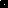 